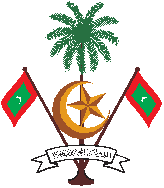 ހުވަދު އަތޮޅު އުތުރުބުރީ ނިލަންދޫ ކައުންސިލްގއ. ނިލަންދޫ، ދިވެހިރާއްޖެކައުންސިލްގެ ނިންމުންނިންމުން ނަންބަރު:ނިންމުން ނަންބަރު:409-A/2022/103409-A/2022/103409-A/2022/103ޖަލްސާ:2022 ވަނަ އަހަރުގެ 30 ވަނަ ރަސްމީ ޖަލްސާ (4 ވަނަ ކައުންސިލްގެ 61 ވަނަ ޖަލްސާ)2022 ވަނަ އަހަރުގެ 30 ވަނަ ރަސްމީ ޖަލްސާ (4 ވަނަ ކައުންސިލްގެ 61 ވަނަ ޖަލްސާ)ބޭއްވުނު ތާރީޚް:29 އޮގަސްޓް 2022މައްސަލަމައްސަލަމައްސަލަމައްސަލަމައްސަލަމައްސަލަމައްސަލަމައްސަލަމައްސަލަމައްސަލަހުށަހެޅުނު މައްސަލަ:ޚަރަދުކުރުމަށް ފާސްކުރުން ހުށަހެޅުނު މައްސަލަ:ޚަރަދުކުރުމަށް ފާސްކުރުން ހުށަހެޅުނު މައްސަލަ:ޚަރަދުކުރުމަށް ފާސްކުރުން ހުށަހެޅުނު މައްސަލަ:ޚަރަދުކުރުމަށް ފާސްކުރުން ހުށަހެޅުނު މައްސަލަ:ޚަރަދުކުރުމަށް ފާސްކުރުން ހުށަހެޅުނު މައްސަލަ:ޚަރަދުކުރުމަށް ފާސްކުރުން ހުށަހެޅުނު މައްސަލަ:ޚަރަދުކުރުމަށް ފާސްކުރުން ހުށަހެޅުނު މައްސަލަ:ޚަރަދުކުރުމަށް ފާސްކުރުން ހުށަހެޅުނު މައްސަލަ:ޚަރަދުކުރުމަށް ފާސްކުރުން ހުށަހެޅުނު މައްސަލަ:ޚަރަދުކުރުމަށް ފާސްކުރުން މައްސަލަ ހުށަހެޅި ފަރާތް: އިދާރީ ސެކްޝަނުން މައްސަލަ ހުށަހެޅި ފަރާތް: އިދާރީ ސެކްޝަނުން މައްސަލަ ހުށަހެޅި ފަރާތް: އިދާރީ ސެކްޝަނުން މައްސަލަ ހުށަހެޅި ފަރާތް: އިދާރީ ސެކްޝަނުން މައްސަލަ ހުށަހެޅި ފަރާތް: އިދާރީ ސެކްޝަނުން މައްސަލަ ހުށަހެޅި ފަރާތް: އިދާރީ ސެކްޝަނުން މައްސަލަ ހުށަހެޅި ފަރާތް: އިދާރީ ސެކްޝަނުން މައްސަލަ ހުށަހެޅި ފަރާތް: އިދާރީ ސެކްޝަނުން މައްސަލަ ހުށަހެޅި ފަރާތް: އިދާރީ ސެކްޝަނުން މައްސަލަ ހުށަހެޅި ފަރާތް: އިދާރީ ސެކްޝަނުން ނިންމުންނިންމުންނިންމުންނިންމުންނިންމުންނިންމުންނިންމުންނިންމުންނިންމުންނިންމުންމައްސަލަ ނިމުނުގޮތް:މިގޮތުން ނިންމާފައިވަނީ ޚަރަދުކުރުމަށް ހުށަހަޅާފައިވާ 17615 (ސަތާރަހާސް ހަސަތޭކަ ފަނަރަ ރުފިޔާ) ގެ ބިލްތަށް ޚަރަދުކުރުމަށް 29 އޮގަސްޓް 2022 ވަނަ ދުވަހު ބޭއްވުނު މި ކައުންސިލްގެ 04 ވަނަ ދައުރުގެ 61 ވަނަ އާންމު ޖަލްސާ އިން އަދި 2022 ވަނަ އަހަރުގެ 30 ވަނަ އާންމު ޖަލްސާއިން ފާސްކުރެވުނުއެވެ.ބިލް ލިސްޓް މިލިޔުމާއިއެކު އެޓޭޗްކުރެވިފައިވާނެއެވެ.މައްސަލަ ނިމުނުގޮތް:މިގޮތުން ނިންމާފައިވަނީ ޚަރަދުކުރުމަށް ހުށަހަޅާފައިވާ 17615 (ސަތާރަހާސް ހަސަތޭކަ ފަނަރަ ރުފިޔާ) ގެ ބިލްތަށް ޚަރަދުކުރުމަށް 29 އޮގަސްޓް 2022 ވަނަ ދުވަހު ބޭއްވުނު މި ކައުންސިލްގެ 04 ވަނަ ދައުރުގެ 61 ވަނަ އާންމު ޖަލްސާ އިން އަދި 2022 ވަނަ އަހަރުގެ 30 ވަނަ އާންމު ޖަލްސާއިން ފާސްކުރެވުނުއެވެ.ބިލް ލިސްޓް މިލިޔުމާއިއެކު އެޓޭޗްކުރެވިފައިވާނެއެވެ.މައްސަލަ ނިމުނުގޮތް:މިގޮތުން ނިންމާފައިވަނީ ޚަރަދުކުރުމަށް ހުށަހަޅާފައިވާ 17615 (ސަތާރަހާސް ހަސަތޭކަ ފަނަރަ ރުފިޔާ) ގެ ބިލްތަށް ޚަރަދުކުރުމަށް 29 އޮގަސްޓް 2022 ވަނަ ދުވަހު ބޭއްވުނު މި ކައުންސިލްގެ 04 ވަނަ ދައުރުގެ 61 ވަނަ އާންމު ޖަލްސާ އިން އަދި 2022 ވަނަ އަހަރުގެ 30 ވަނަ އާންމު ޖަލްސާއިން ފާސްކުރެވުނުއެވެ.ބިލް ލިސްޓް މިލިޔުމާއިއެކު އެޓޭޗްކުރެވިފައިވާނެއެވެ.މައްސަލަ ނިމުނުގޮތް:މިގޮތުން ނިންމާފައިވަނީ ޚަރަދުކުރުމަށް ހުށަހަޅާފައިވާ 17615 (ސަތާރަހާސް ހަސަތޭކަ ފަނަރަ ރުފިޔާ) ގެ ބިލްތަށް ޚަރަދުކުރުމަށް 29 އޮގަސްޓް 2022 ވަނަ ދުވަހު ބޭއްވުނު މި ކައުންސިލްގެ 04 ވަނަ ދައުރުގެ 61 ވަނަ އާންމު ޖަލްސާ އިން އަދި 2022 ވަނަ އަހަރުގެ 30 ވަނަ އާންމު ޖަލްސާއިން ފާސްކުރެވުނުއެވެ.ބިލް ލިސްޓް މިލިޔުމާއިއެކު އެޓޭޗްކުރެވިފައިވާނެއެވެ.މައްސަލަ ނިމުނުގޮތް:މިގޮތުން ނިންމާފައިވަނީ ޚަރަދުކުރުމަށް ހުށަހަޅާފައިވާ 17615 (ސަތާރަހާސް ހަސަތޭކަ ފަނަރަ ރުފިޔާ) ގެ ބިލްތަށް ޚަރަދުކުރުމަށް 29 އޮގަސްޓް 2022 ވަނަ ދުވަހު ބޭއްވުނު މި ކައުންސިލްގެ 04 ވަނަ ދައުރުގެ 61 ވަނަ އާންމު ޖަލްސާ އިން އަދި 2022 ވަނަ އަހަރުގެ 30 ވަނަ އާންމު ޖަލްސާއިން ފާސްކުރެވުނުއެވެ.ބިލް ލިސްޓް މިލިޔުމާއިއެކު އެޓޭޗްކުރެވިފައިވާނެއެވެ.މައްސަލަ ނިމުނުގޮތް:މިގޮތުން ނިންމާފައިވަނީ ޚަރަދުކުރުމަށް ހުށަހަޅާފައިވާ 17615 (ސަތާރަހާސް ހަސަތޭކަ ފަނަރަ ރުފިޔާ) ގެ ބިލްތަށް ޚަރަދުކުރުމަށް 29 އޮގަސްޓް 2022 ވަނަ ދުވަހު ބޭއްވުނު މި ކައުންސިލްގެ 04 ވަނަ ދައުރުގެ 61 ވަނަ އާންމު ޖަލްސާ އިން އަދި 2022 ވަނަ އަހަރުގެ 30 ވަނަ އާންމު ޖަލްސާއިން ފާސްކުރެވުނުއެވެ.ބިލް ލިސްޓް މިލިޔުމާއިއެކު އެޓޭޗްކުރެވިފައިވާނެއެވެ.މައްސަލަ ނިމުނުގޮތް:މިގޮތުން ނިންމާފައިވަނީ ޚަރަދުކުރުމަށް ހުށަހަޅާފައިވާ 17615 (ސަތާރަހާސް ހަސަތޭކަ ފަނަރަ ރުފިޔާ) ގެ ބިލްތަށް ޚަރަދުކުރުމަށް 29 އޮގަސްޓް 2022 ވަނަ ދުވަހު ބޭއްވުނު މި ކައުންސިލްގެ 04 ވަނަ ދައުރުގެ 61 ވަނަ އާންމު ޖަލްސާ އިން އަދި 2022 ވަނަ އަހަރުގެ 30 ވަނަ އާންމު ޖަލްސާއިން ފާސްކުރެވުނުއެވެ.ބިލް ލިސްޓް މިލިޔުމާއިއެކު އެޓޭޗްކުރެވިފައިވާނެއެވެ.މައްސަލަ ނިމުނުގޮތް:މިގޮތުން ނިންމާފައިވަނީ ޚަރަދުކުރުމަށް ހުށަހަޅާފައިވާ 17615 (ސަތާރަހާސް ހަސަތޭކަ ފަނަރަ ރުފިޔާ) ގެ ބިލްތަށް ޚަރަދުކުރުމަށް 29 އޮގަސްޓް 2022 ވަނަ ދުވަހު ބޭއްވުނު މި ކައުންސިލްގެ 04 ވަނަ ދައުރުގެ 61 ވަނަ އާންމު ޖަލްސާ އިން އަދި 2022 ވަނަ އަހަރުގެ 30 ވަނަ އާންމު ޖަލްސާއިން ފާސްކުރެވުނުއެވެ.ބިލް ލިސްޓް މިލިޔުމާއިއެކު އެޓޭޗްކުރެވިފައިވާނެއެވެ.މައްސަލަ ނިމުނުގޮތް:މިގޮތުން ނިންމާފައިވަނީ ޚަރަދުކުރުމަށް ހުށަހަޅާފައިވާ 17615 (ސަތާރަހާސް ހަސަތޭކަ ފަނަރަ ރުފިޔާ) ގެ ބިލްތަށް ޚަރަދުކުރުމަށް 29 އޮގަސްޓް 2022 ވަނަ ދުވަހު ބޭއްވުނު މި ކައުންސިލްގެ 04 ވަނަ ދައުރުގެ 61 ވަނަ އާންމު ޖަލްސާ އިން އަދި 2022 ވަނަ އަހަރުގެ 30 ވަނަ އާންމު ޖަލްސާއިން ފާސްކުރެވުނުއެވެ.ބިލް ލިސްޓް މިލިޔުމާއިއެކު އެޓޭޗްކުރެވިފައިވާނެއެވެ.މައްސަލަ ނިމުނުގޮތް:މިގޮތުން ނިންމާފައިވަނީ ޚަރަދުކުރުމަށް ހުށަހަޅާފައިވާ 17615 (ސަތާރަހާސް ހަސަތޭކަ ފަނަރަ ރުފިޔާ) ގެ ބިލްތަށް ޚަރަދުކުރުމަށް 29 އޮގަސްޓް 2022 ވަނަ ދުވަހު ބޭއްވުނު މި ކައުންސިލްގެ 04 ވަނަ ދައުރުގެ 61 ވަނަ އާންމު ޖަލްސާ އިން އަދި 2022 ވަނަ އަހަރުގެ 30 ވަނަ އާންމު ޖަލްސާއިން ފާސްކުރެވުނުއެވެ.ބިލް ލިސްޓް މިލިޔުމާއިއެކު އެޓޭޗްކުރެވިފައިވާނެއެވެ.ހުށަހެޅުން ހުށަހެޅި: އިދާރީ ސެކްޝަންހުށަހެޅުން ހުށަހެޅި: އިދާރީ ސެކްޝަންހުށަހެޅުން ހުށަހެޅި: އިދާރީ ސެކްޝަންހުށަހެޅުން ހުށަހެޅި: އިދާރީ ސެކްޝަންހުށަހެޅުން ހުށަހެޅި: އިދާރީ ސެކްޝަންތާއީދު ކުރެއްވި: ތާއީދު ކުރެއްވި: ތާއީދު ކުރެއްވި: ތާއީދު ކުރެއްވި: ތާއީދު ކުރެއްވި: ވޯޓުދެއްވިގޮތްވޯޓުދެއްވިގޮތްވޯޓުދެއްވިގޮތްވޯޓުދެއްވިގޮތްވޯޓުދެއްވިގޮތްވޯޓުދެއްވިގޮތްވޯޓުދެއްވިގޮތްވޯޓުދެއްވިގޮތްވޯޓުދެއްވިގޮތްވޯޓުދެއްވިގޮތްވޯޓުގައި ބައިވެރިވި: 2ވޯޓުގައި ބައިވެރިވި: 2ފެންނަކަމަށް: 2ފެންނަކަމަށް: 2ފެންނަކަމަށް: 2ނުފެންނަކަމަށް: 00ނުފެންނަކަމަށް: 00ބައިވެވަޑައިނުގަންނަވާ: 1ބައިވެވަޑައިނުގަންނަވާ: 1ބައިވެވަޑައިނުގަންނަވާ: 1ފެންނަކަމަށް ވޯޓުދެއްވި މެންބަރުންގެ ސޮއި:ފެންނަކަމަށް ވޯޓުދެއްވި މެންބަރުންގެ ސޮއި:ފެންނަކަމަށް ވޯޓުދެއްވި މެންބަރުންގެ ސޮއި:ފެންނަކަމަށް ވޯޓުދެއްވި މެންބަރުންގެ ސޮއި:ފެންނަކަމަށް ވޯޓުދެއްވި މެންބަރުންގެ ސޮއި:ފެންނަކަމަށް ވޯޓުދެއްވި މެންބަރުންގެ ސޮއި:ފެންނަކަމަށް ވޯޓުދެއްވި މެންބަރުންގެ ސޮއި:ފެންނަކަމަށް ވޯޓުދެއްވި މެންބަރުންގެ ސޮއި:ފެންނަކަމަށް ވޯޓުދެއްވި މެންބަރުންގެ ސޮއި:ފެންނަކަމަށް ވޯޓުދެއްވި މެންބަރުންގެ ސޮއި:ވޯޓްގައި ބައިވެރިނުވޭނާޞިޙް އިބްރާހީމްޝަނީޒް މުޙައްމަދުޝަނީޒް މުޙައްމަދުޝަނީޒް މުޙައްމަދުޒިޔާދު މުޙައްމަދުޒިޔާދު މުޙައްމަދުއާއިލީ ޒިންމާ ޗުއްޓީގައިފާތިމަތު ނާދިޔާއާއިލީ ޒިންމާ ޗުއްޓީގައިފާތިމަތު ނާދިޔާއާއިލީ ޒިންމާ ޗުއްޓީގައިފާތިމަތު ނާދިޔާމެޓާރނިޓީ ލީވްގައިޢާއިޝަތު އަންވަރުވީމާ، މިނިންމުމާއި ގުޅިގެން ކައުންސިލްއިދާރާގެ ވެރިން، ސެކްޝަން އަދި ކޮމިޓީތަކުން މިނިންމުން ތަންފީޒުކުރުމަށް ކުރައްވަންޖެހޭ ކަންކަން ޤާނޫނާއި ޤަވާއިދާއި އެއްގޮތްވާ ގޮތުގެމަތީން ކުރިޔަށް ގެންދެވުމަށް ދެންނެވީމެވެ.        ނާސިޙް އިބްރާޙީމް       ކައުންސިލްގެ ރައީސްވީމާ، މިނިންމުމާއި ގުޅިގެން ކައުންސިލްއިދާރާގެ ވެރިން، ސެކްޝަން އަދި ކޮމިޓީތަކުން މިނިންމުން ތަންފީޒުކުރުމަށް ކުރައްވަންޖެހޭ ކަންކަން ޤާނޫނާއި ޤަވާއިދާއި އެއްގޮތްވާ ގޮތުގެމަތީން ކުރިޔަށް ގެންދެވުމަށް ދެންނެވީމެވެ.        ނާސިޙް އިބްރާޙީމް       ކައުންސިލްގެ ރައީސްވީމާ، މިނިންމުމާއި ގުޅިގެން ކައުންސިލްއިދާރާގެ ވެރިން، ސެކްޝަން އަދި ކޮމިޓީތަކުން މިނިންމުން ތަންފީޒުކުރުމަށް ކުރައްވަންޖެހޭ ކަންކަން ޤާނޫނާއި ޤަވާއިދާއި އެއްގޮތްވާ ގޮތުގެމަތީން ކުރިޔަށް ގެންދެވުމަށް ދެންނެވީމެވެ.        ނާސިޙް އިބްރާޙީމް       ކައުންސިލްގެ ރައީސްވީމާ، މިނިންމުމާއި ގުޅިގެން ކައުންސިލްއިދާރާގެ ވެރިން، ސެކްޝަން އަދި ކޮމިޓީތަކުން މިނިންމުން ތަންފީޒުކުރުމަށް ކުރައްވަންޖެހޭ ކަންކަން ޤާނޫނާއި ޤަވާއިދާއި އެއްގޮތްވާ ގޮތުގެމަތީން ކުރިޔަށް ގެންދެވުމަށް ދެންނެވީމެވެ.        ނާސިޙް އިބްރާޙީމް       ކައުންސިލްގެ ރައީސްވީމާ، މިނިންމުމާއި ގުޅިގެން ކައުންސިލްއިދާރާގެ ވެރިން، ސެކްޝަން އަދި ކޮމިޓީތަކުން މިނިންމުން ތަންފީޒުކުރުމަށް ކުރައްވަންޖެހޭ ކަންކަން ޤާނޫނާއި ޤަވާއިދާއި އެއްގޮތްވާ ގޮތުގެމަތީން ކުރިޔަށް ގެންދެވުމަށް ދެންނެވީމެވެ.        ނާސިޙް އިބްރާޙީމް       ކައުންސިލްގެ ރައީސްވީމާ، މިނިންމުމާއި ގުޅިގެން ކައުންސިލްއިދާރާގެ ވެރިން، ސެކްޝަން އަދި ކޮމިޓީތަކުން މިނިންމުން ތަންފީޒުކުރުމަށް ކުރައްވަންޖެހޭ ކަންކަން ޤާނޫނާއި ޤަވާއިދާއި އެއްގޮތްވާ ގޮތުގެމަތީން ކުރިޔަށް ގެންދެވުމަށް ދެންނެވީމެވެ.        ނާސިޙް އިބްރާޙީމް       ކައުންސިލްގެ ރައީސްވީމާ، މިނިންމުމާއި ގުޅިގެން ކައުންސިލްއިދާރާގެ ވެރިން، ސެކްޝަން އަދި ކޮމިޓީތަކުން މިނިންމުން ތަންފީޒުކުރުމަށް ކުރައްވަންޖެހޭ ކަންކަން ޤާނޫނާއި ޤަވާއިދާއި އެއްގޮތްވާ ގޮތުގެމަތީން ކުރިޔަށް ގެންދެވުމަށް ދެންނެވީމެވެ.        ނާސިޙް އިބްރާޙީމް       ކައުންސިލްގެ ރައީސްވީމާ، މިނިންމުމާއި ގުޅިގެން ކައުންސިލްއިދާރާގެ ވެރިން، ސެކްޝަން އަދި ކޮމިޓީތަކުން މިނިންމުން ތަންފީޒުކުރުމަށް ކުރައްވަންޖެހޭ ކަންކަން ޤާނޫނާއި ޤަވާއިދާއި އެއްގޮތްވާ ގޮތުގެމަތީން ކުރިޔަށް ގެންދެވުމަށް ދެންނެވީމެވެ.        ނާސިޙް އިބްރާޙީމް       ކައުންސިލްގެ ރައީސްވީމާ، މިނިންމުމާއި ގުޅިގެން ކައުންސިލްއިދާރާގެ ވެރިން، ސެކްޝަން އަދި ކޮމިޓީތަކުން މިނިންމުން ތަންފީޒުކުރުމަށް ކުރައްވަންޖެހޭ ކަންކަން ޤާނޫނާއި ޤަވާއިދާއި އެއްގޮތްވާ ގޮތުގެމަތީން ކުރިޔަށް ގެންދެވުމަށް ދެންނެވީމެވެ.        ނާސިޙް އިބްރާޙީމް       ކައުންސިލްގެ ރައީސްވީމާ، މިނިންމުމާއި ގުޅިގެން ކައުންސިލްއިދާރާގެ ވެރިން، ސެކްޝަން އަދި ކޮމިޓީތަކުން މިނިންމުން ތަންފީޒުކުރުމަށް ކުރައްވަންޖެހޭ ކަންކަން ޤާނޫނާއި ޤަވާއިދާއި އެއްގޮތްވާ ގޮތުގެމަތީން ކުރިޔަށް ގެންދެވުމަށް ދެންނެވީމެވެ.        ނާސިޙް އިބްރާޙީމް       ކައުންސިލްގެ ރައީސްޢަމަލުކުރަންވީ: ޢަމަލުކުރަންވީ: ޢަމަލުކުރަންވީ: ފޮނުވީ: ހާމިދު އިސްމާޢީލް/ ސެކްރެޓަރީ ޖެނެރަލްފޮނުވީ: ހާމިދު އިސްމާޢީލް/ ސެކްރެޓަރީ ޖެނެރަލްފޮނުވީ: ހާމިދު އިސްމާޢީލް/ ސެކްރެޓަރީ ޖެނެރަލްފޮނުވީ: ހާމިދު އިސްމާޢީލް/ ސެކްރެޓަރީ ޖެނެރަލްފޮނުވީ: ހާމިދު އިސްމާޢީލް/ ސެކްރެޓަރީ ޖެނެރަލްސޮއި: ސޮއި: 